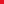 اینجانب / این شرکت با مشخصات زیر       *تکمیل کلیه اطلاعات خواسته شده ذیل جهت انجام حواله الزامی می باشد*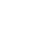 نام شرکت:   شماره اقتصادی:  شناسه ملی:   کد پستی:    تلفن:   فاکس:    آدرس:نماینده شرکت / اشخاص حقیقی نام و نام خانوادگی:   کد ملی:  تلفن همراه:    آدرس:   کد پستی: که متقاضی صدور حواله ارزی از شرکت صرافی امید سپه (سهامی خاص)به مبلغ               نوع ارز     و  با امضاء ذیل این تعهد نامه ، مفاد آن را پذیرفته و صحت و اعمال هر یک از مندرجات را اقرار و متعهد می باشم / می باشد . *صحت امضاء مشتری مورد تأیید می باشد.	  بانک سپه شعبه .............................................                                                مهر و امضاء مجاز شرکت/امضاء متقاضی